□ Oui, j'adresse un don  pour appuyer l'action du Comité Contre l'Esclavage Moderne.              □ 15€          □ 30€          □ 50€          □ 100€          □ Autres: ........ € Je règle par chèque à l'ordre du Comité Contre l'Esclavage Moderne ( à adresser au CCEM 107 avenue Parmentier 75011 Paris )Adhésion au Comité Contre l’Esclavage Moderne□ Oui, j'adhère au Comité Contre l'Esclavage Moderne pour l’année en cours    □ 50€          □ 75€  (adhésion de soutien)Si vous souhaitez effectuer un don régulier à partir de votre compte bancaire, mettez une croix ici (    )   et nous vous enverrons un formulaire à remplir 66% de votre don sont déductibles de votre impôt sur le revenu dans la limite de 20% de votre revenu imposable. Nous vous adresserons un reçu fiscal libellé à la date de votre chèque, à joindre à votre prochaine déclaration de revenus. Par exemple un don de 50€ ne vous coûtera que 17€ après déduction fiscale.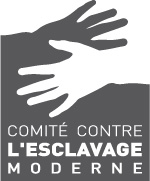 Vos coordonnées (pour recevoir un reçu fiscal)Nom:_______________________________Prénom:___________________________________Adresse: ______________________________________________________________________Code Postal: ____________________Ville:__________________________________________Téléphone:________________ Email: __________________________________Don de soutien au Comité Contre l'Esclavage Moderne